8th Annual Conference of African Public Service- Human Resources Managers Network (APS-HRMnet) 2023CONFERENCE AGENDA                                         Theme" Bringing citizens and government closer: The Role of Human Resource Management in Service delivery for social economic transformation”.                                          Dates6th to 10th November 2023            VenueKenya School of GovernmentCONFERENCE AGENDA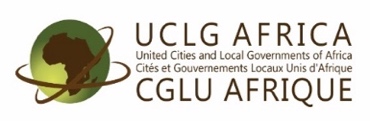 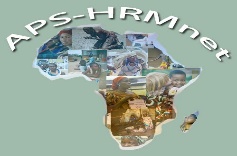 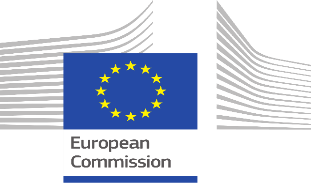 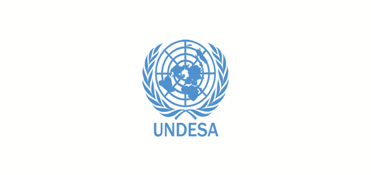 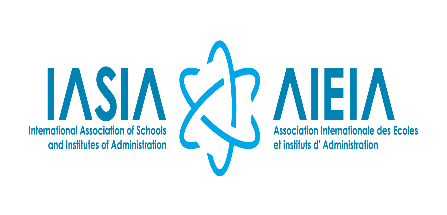 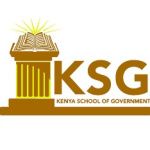 Timing                             Session5th Nov, 202308:00am - 07:00pmRegistrationDay One: Monday  6th November 2023Day One: Monday  6th November 202307:00-08:30amRegistration:Networking Breakfast and connecting with Exhibitors08:30-10:00amOpening CeremonyAddresses:Welcome Remarks, Director General of KSGRemarks, President of APS-HRMnetRemarks, Head of Public Service/Secretary to Cabinet, Kenya Public ServiceOpening Statement, Director,Division for Public Institutions and Digital Government08:30-10:00amKeynote addressRefocusing the mindset of the HR professionals to spearhead social and economic developmentGroup Photo10:00-10:30amBreak10:30-11:00amMessages of Solidarity AAPAMUCLGAKSGUPS-HRMnetOthers11:00-12:30pmOpening Plenary - Session IRe-thinking Servant Leadership as a strategy for better citizen engagement;SpeakersDr. John Mary Kauzya, Former Chief of Public Service Innovation Branch, UNDESA12:30-01:00pmDiscussion01:00-02:30pmLunch02:30-04:00pmWorking Groups02:30-04:00pmConference Sub-theme one: Shaping the workforce for the futureWorking Group 1United Nations Expert Group Meeting on the Human Resource Manager as a Strategy Expert: Implications for Human Resource DevelopmentWorking Group 2: Targeted Capacity Building for Specific Competency Development: Lessons and Impact from Country experiences 02:30-04:00pmConference Sub-theme two: Performance management for enhanced productivityWorking Group 3: Performance Management and Measurement in the post Covid-Era: Current practices and experiences02:30-04:00pmConference Sub-theme two: Performance management for enhanced productivityWorking Group 3: Performance Management and Measurement in the post Covid-Era: Current practices and experiences04:00pm-04:30pmCoffee/Tea Break04:30-05:30pmGroups Report back.Day Two: Tuesday  7th November 2023Day Two: Tuesday  7th November 202307:00-09:00amRegistration:Networking & Connecting with Exhibitors09:00 – 11.00amSub-theme three: Citizen EngagementPlenary Session IIDigitalisation and Innovations in Service Delivery: Challenges and Opportunities from COVID-19 era 11:00-11:30amCoffee/Tea Break11:30am-1:00 pmDiscussion 01.00 – 02:30pmLunch Break02:30- 04:00pmWorking Groups 02:30- 04:00pmWorking Group 1: Citizen Engagement and Accountability: Case Studies around the continentSpeakers02:30- 04:00pmWorking Group 2: Gender and Equity Expert Group Meeting on Strategies for Nurturing Public Sector Institutions that recognize and live Diversity, Inclusion and Engagement02:30- 04:00pmWorking Group 3: Thriving Beyond Crisis: The HR Fundamentals for Sustaining Service Delivery02:30- 04:00pmWorking Group 4: Human Resource Metrics and Data Analytics for Organizational Effectiveness04:00-04:30pmGroups report back04.30- 4.50pmCoffee break04:50-06:00pmGroups report back06:00pmEnd of the workDay Three: Wednesday  8th November 2023Day Three: Wednesday  8th November 202308:30am -02:00pmStudy tour & Excursion02:00pm – 05:00pmAPS-HRMnet AGMElection of new Office bearers08:00pmGala Dinner Day Four: Thursday  9th November 2023Day Four: Thursday  9th November 20237:00-09:00amRegistration:Networking & and connecting with Exhibitors09:00-10:30amPlenary Session Three:Innovation as a cornerstone for a sustainable Public Service for the 21st Century and beyond10:30-11:00amCoffee/Tea Break11:00- 12:30pmWorking Group 1Working Group 2Working Group 312:30-1:00pmPlenary1:00-2:00pmLunch Break2:00 – 4:00pmMinisterial Round Table Discussion4:00pmPersonal TimeDay Five: Friday 10th November 2023Day Five: Friday 10th November 20237:00-09:00amRegistration:Networking & and connecting with Exhibitors09:00-09:30amPlenary Session Four:Change Management and Organizational design:  Current Approaches and Methods for an HR Practitioner09:30-10:30amHR Innovations Awards Moderator: Savia Mugwanya, President APS-HRMnet10:30-11:00amCoffee/Tea Break11:00-12:00pmConference communique 12:00-13:00pmAward of CertificatesClosing 13:00pmLunch and DepartureFarewell and Departure from Kenya School of GovernmentFarewell and Departure from Kenya School of Government